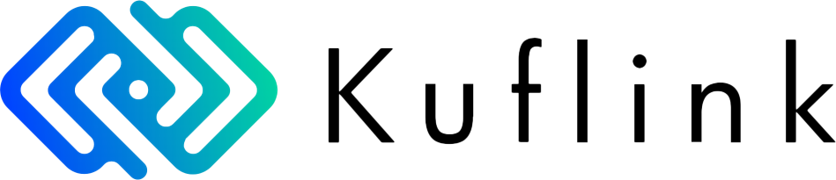 What is the Process of Probate?Check if there is a will.If there is no will follow the letters of administration process.Value the estate and report it to HMRC. Apply for Probate.Pay any Inheritance Tax due.Collect the estates assets ready for distribution.Pay off any debts including utility.A tax return may be needed for the deceased.Prepare the Estate Accounts.A tax return may be needed for the period of administration.Distribute the Estate to Beneficiaries.